https://www.researchgate.net/publication/355162109_Assessment_of_Physico-chemical_Parameters_and_Water_Quality_Index_of_Bhavanisagar_Reservoir_Tamil_Nadu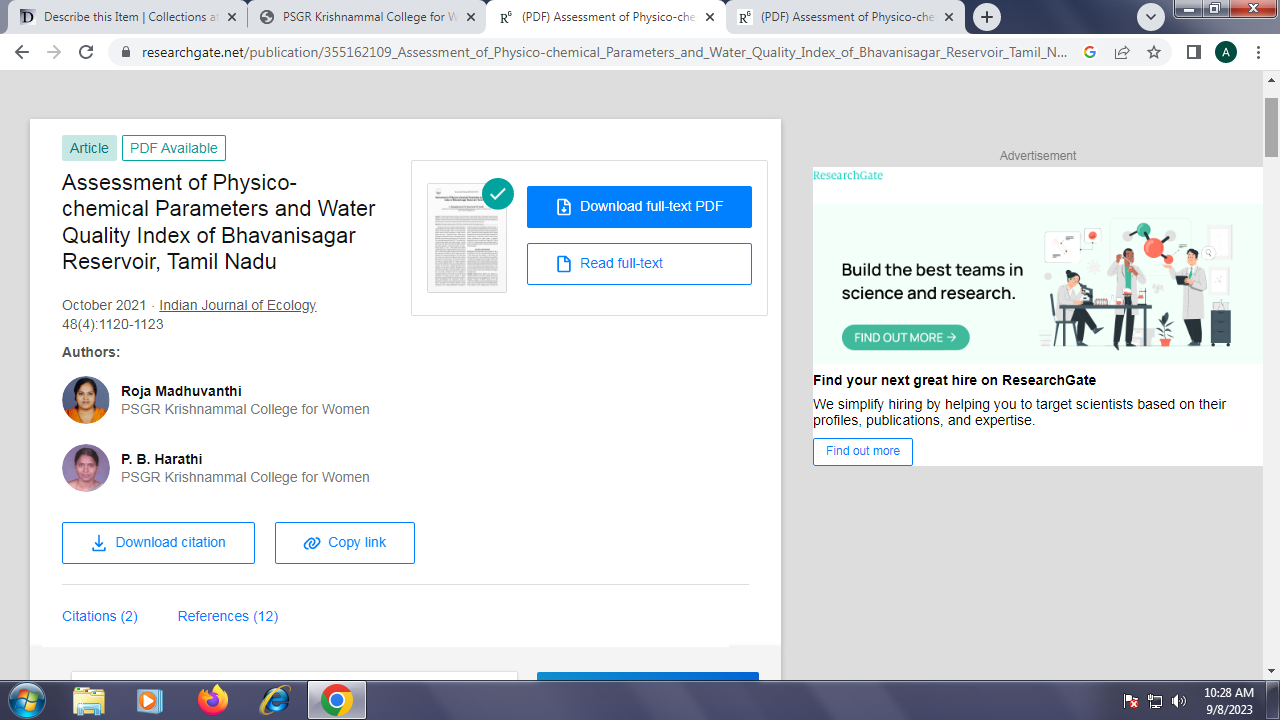 